CCivil Aviation (Carriers’ Liability) Act 1961Portfolio:Minister for TransportAgency:Department of TransportCivil Aviation (Carriers’ Liability) Act 19611961/069 (10 Eliz. II No. 69)28 Nov 196122 Dec 1961 (see s. 2 and Gazette 15 Dec 1961 p. 3705)Civil Aviation (Carriers’ Liability) Act Amendment Act 19701970/05215 Oct 197015 Oct 1970Reprint approved 24 Mar 1971 Reprint approved 24 Mar 1971 Reprint approved 24 Mar 1971 Reprint approved 24 Mar 1971 Civil Aviation (Carriers’ Liability) Act Amendment Act 19761976/06422 Sep 19761 Jul 1976 (see s. 2 & 3)Civil Aviation (Carriers’ Liability) Amendment Act 19961996/08014 Nov 1996s. 1 & 3: 14 Nov 1996;Act other than s. 1 & 3: 1 Sep 1998 (see s. 3 and Gazette 28 Aug 1998 p. 4743)Reprint 2 as at 7 Mar 2003 Reprint 2 as at 7 Mar 2003 Reprint 2 as at 7 Mar 2003 Reprint 2 as at 7 Mar 2003 Criminal Procedure and Appeals (Consequential and Other Provisions) Act 2004 s. 822004/08416 Dec 20042 May 2005 (see s. 2 and Gazette 31 Dec 2004 p. 7129 (correction in Gazette 7 Jan 2005 p. 53))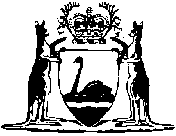 